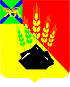 АДМИНИСТРАЦИЯ МИХАЙЛОВСКОГО МУНИЦИПАЛЬНОГО РАЙОНА ПОСТАНОВЛЕНИЕ 
24.01.2019                                              с. Михайловка                                              № 47-паОб отмене на территории Осиновского сельского поселения Михайловского муниципального района режима чрезвычайной ситуации муниципального характераВ соответствии с законом Российской Федерации от 21.12.1994 № 68-ФЗ «О защите населения и территорий от чрезвычайных ситуаций природного и техногенного характера», решением комиссии по предупреждению и ликвидации чрезвычайных ситуаций и обеспечению пожарной безопасности администрации Михайловского муниципального района от 24.01.2019 № 5, в связи с завершением работ по ликвидации последствий чрезвычайной ситуации, вызванной обрушением автомобильного моста через реку Осиновка в с. Осиновка, и выполнением мер, исключающих угрозу жизни и здоровью граждан, администрация Михайловского муниципального районаПОСТАНОВЛЯЕТ:1. Отменить на территории Осиновского сельского поселения Михайловского муниципального района режим чрезвычайной ситуации муниципального характера с 09.00 час 24 января 2019 года местного уровня реагирования.2. Признать утратившим силу постановление администрации Михайловского муниципального района от 27.10.2018 № 1114-па «О введении на территории Осиновского сельского поселения режима чрезвычайной ситуации муниципального характера».3. Муниципальному казенному учреждению «Управление по организационно-техническому обеспечению деятельности администрации Михайловского муниципального района» (Хачатрян Г.В.) разместить настоящее постановление на официальном сайте администрации Михайловского муниципального района.4. Контроль за исполнением данного постановления оставляю за собой.И.о. главы Михайловского муниципального района – Главы администрации района                                                          П.А. Зубок